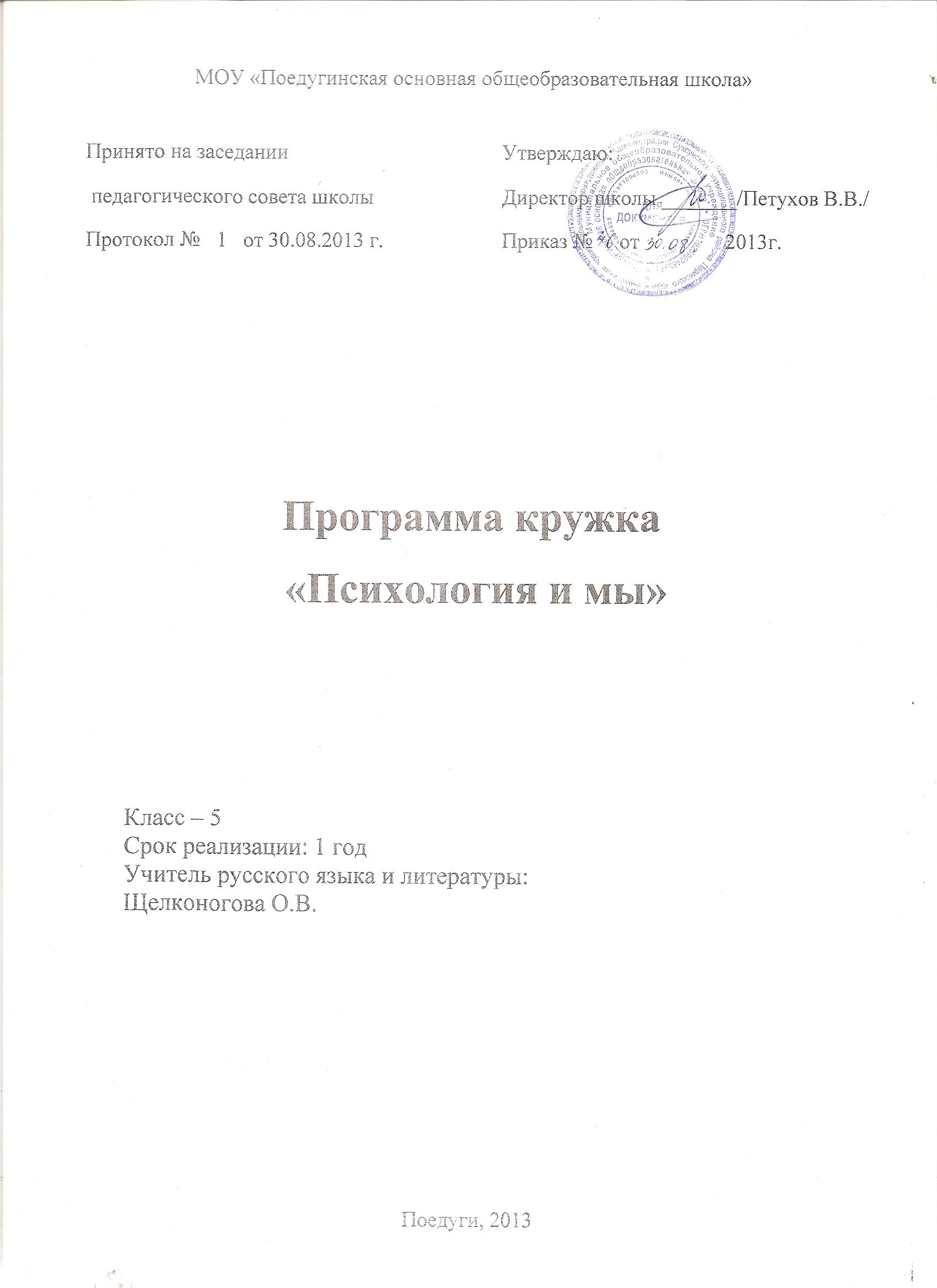 Пояснительная запискаПрограмма кружка рассчитана на учащихся II ступени (5 класс), первый год обучения. Программа имеет прямую связь с учебным материалом, изучаемым на уроках русского языка, и предназначена для более углублённого и систематичного изучения способов работы по осмыслению прочитанного текста.На занятиях есть возможность для формирования умений учащихся перерабатывать  прочитанное, ознакомиться с приёмами работы с текстом. Данный курс занятий предоставляет учащимся возможность получить необходимые психологические знания и познать свои индивидуальные особенности. Повышение психологической культуры в подростковом возрасте приобретает особую актуальность, поскольку в этот период происходят глубокие изменения в процессе становления личности, происходит её самоутверждение, самоопределение.Направленность дополнительной образовательной программы – интеллектуальная.Новизна – знакомство с психическими познавательными процессами, с  приёмами, позволяющими понять суть текста.Цель: преодоление  школьниками  трудностей в обучении, общении,  социальной адаптации через развитие:- познавательных процессов;- интеллектуальных умений, основных мыслительных операций; - пространственных представлений;- эмоционально- волевой сферы.Задачи: формировать мотивацию учения;формировать учебно-интеллектуальные умения, приёмы мыслительной деятельности, освоение рациональных способов её осуществления на основе учёта индивидуальных особенностей учащихся;формировать учебно-информационные умения и освоение на практике различных приёмов работы с разнообразными источниками информации, умений структурировать информацию, преобразовывать её и представлять в различных видах;развивать психические познавательные процессы: мышление, восприятие, внимание, память, воображение у обучающихся на основе развивающего предметно-ориентированного тренинга;пробуждать интерес к чтению с помощью необычных, занимательных приёмов и форм              работы. Формы работы: индивидуальная, групповая, коллективная.Основные методы работы на уроке - методы обучения в группе:1. Беседа.2. Обучающая игра.3. Мозговой штурм.4.Метод проблемного изложения.5. Метод диагностики.6. Метод опроса и анкетирования..Содержание изучаемого курсаВходной срез читательских умений  и анализ выполненной работы(3 часа)Уровни чтения (1  час)(В исследовании  PISA грамотность чтения подразделяется на следующие уровни:   поиск в тексте нужной информации по простому критерию (самый низкий уровень);   поиск в тексте нужной информации по множественным критериям;    поиск в тексте нужной информации, распознавание связи между отрывками информации, работа с известной, но противоречивой информацией;   поиск  и установление последовательности или комбинации отрывков, содержащих  глубоко скрытую  информацию, умение сделать вывод  о том, какая информация в тексте необходима для выполнения задания;   понимание сложных текстов и их интерпретация, формулирование    выводов и гипотез относительно содержания текста.  Эти показатели,    помимо понимания текста,  предусматривают и его осмысление  на базе  имеющихся идей и опыта.  Грамотность  чтения оценивается на основании способностей школьников к восприятию и работе с различными текстовыми формами (например, тексты бланков, списки, тексты, заключенные в диаграммы и таблицы) и различными формами изложения текстов (повествование, описание  и рассуждение), чаще всего используемыми во взрослой жизни.  Для оценки уровня грамотности чтения эксперты PISA вводят 6 уровней). Понятие  «текст». Типы текстов (2 часа)(Понятие «текст» в высказывании классиков. Сплошные и несплошные тексты).Приёмы работы с текстом (9 часов) Знакомство с приёмами преобразования сплошного текста в несплошной и наоборот).Технология развития критического мышления через чтение и письмо. Память(6 часов) Знакомство с понятиями «память», «механическая память», « логическая память», с видами памяти « слуховая», « зрительная», « тактильная»,  как тренировать  произвольность памяти и расширить её объём,  способы запоминания слов, информации, текста;Внимание (3 часа)Знакомство с понятиями « внимание», « произвольность внимания», с особенностями внимания, как тренировать своё внимание; зачем нужно развивать внимание; использовать приёмы по развитию концентрации и устойчивости внимания.Мышление (8 часов)Знакомство с понятием « мышление», с основными мыслительными  действиями: обобщение, исключение,  классификация, аналогии,  установление причинно- следственных, последовательных связей; умение обобщать предметы и понятия  по разным  признакам, параметрам; исключать  предметы, понятия по разным признакам (форма, цвет, размер, расположение в пространстве); классифицировать предметы, понятия  по признакам; устанавливать причинно- следственные, последовательные, временные связи; выделять главное и второстепенное; уметь работать с текстом; понимать скрытый смысл пословиц, поговорок.Проверочная работа. Подведение итогов.(2 часа)Методическое обеспечение программы кружка: рекомендации известных языковедов и педагогов по формированию навыков осмысленного чтения. Учебно – тематический планКалендарно – тематический планПланируемый результатПовышение уровня развития:- восприятия устной и письменной  информации;- смысловой памяти, воображения;- устойчивости, концентрации, объёма  внимания;- мыслительных действий и операций, необходимых для усвоения учебного материала;- приобретение  обучающимися  навыков самостоятельной работы на уроке и при выполнении домашнего задания;- адекватная самооценка своих возможностей.Учащиеся должны иметь представлениео способах преобразования информации;о видах таблиц и кластеров.Знатьприёмы работы   по преобразованию текста; разные виды чтения.Уметьизвлекать нужную информацию из сплошного и несплошного  текста;составлять таблицы и кластеры по тексту Список литературы для учителя:Абрамова Г.С. Практическая психология.- М., 2005.Бурлачук Л.Ф., Морозов С.М. Словарь- справочник по психодиагностике. - СПб., 2002.Зайцев В.Н. Практическая дидактика. М., «Народное образование»,2000Криволапова Н.А. Внеурочная деятельность. Сборник заданий для развития познавательных способностей учащихся 5 – 8 классов. М., «Просвещение», 2013Локалова Н.П.  Психологического развития школьников  \/-\/| классов.-М.: Луч 1995.Микляева А. В., Румянцева П. В. школьная тревожность: диагностика, коррекция, развитие.- СПб., 2004.Практикум по психологическим играм с детьми и подростками/ Под общей ред. М. Р. Битяновой.- СПб.: Питер, 2003.Сметанникова Н.Н. Обучение стратегиям чтения в 5-9 классах: как реализовать ФГОС. М.,2011Тихомирова А.Ф. Развитие познавательных способностей детей.-М., 2000.Фопель К.Как научить детей сотрудничать? Психологические игры  и упражнения. – Ч.3.- М., 2001.Список литературы для учащихся:Зайцева О.Н. Рабочая тетрадь  по русскому языку. Задания на понимание текста. 5 класс. М.. «Экзамен», 2013Локалова Н.П. 120  уроков  психологического развития школьников  \/-\/| классов.-М.: Луч, 1995. Поварин С.В. Как читать книги. М.,1970Пономаренко Л.П. Комплекс игр и упражнений для развития мышления и творческих способностей школьников // Наша школа.-1995.-№ 6.Прихожан А. Как обрести уверенность в себе.-М.,1994.Спрингер С., Дейч Г., Левый мозг, правый  мозг.-М.,1983.ТемаКоли-чествочасовТеорияПрактика1.Диагностика грамотности чтенияТест на оценку сформированности навыков чтенияАнализ выполненной работы332.Уровни чтения113. Текст. Типы текстов2114.Приёмы работы с текстом8445.Память.6426.Внимание.3217. Мышление.8448.Проверочная работа. Подведение итогов.33Итого: 341618№ П/ПТема занятияКоличество часовСрок проведения  Форма контроля1.Входной срез. Диагностика грамотности чтения1диагностикатест2.Тест на оценку сформированности навыков чтения1взаимопроверка3.Проверка и анализ выполненной работы1чтение  несплошного текста и извлечение из него информации4.Уровни чтения.1беседа по вопросам5.6.Понятие о текстеТипы текстов2поиск заданной информации7.Приёмы работы по преобразованию текста в таблицу 1таблица8Составление таблиц по тексту1таблицы9.Знакомство с разными видами кластеров.1кластеры10.Что такое интеллект? Диагностика интеллектуального развития1диагностика11. Таксономия Б.Блюма. Текст Льюис и Кларк.1классификация вопросов12.Знакомство с приемом «Мудрые совы».1таблица13.Работа с текстом «Первоклассник» Мария Дурикова1кластер14.Знакомство с приемом «Инсерт».Работа с текстом. Сказка «Путники и чинара».1таблица15.Память. Что значит уметь учиться.1диагностика Р. Лурия16.Смысловая память.(диагностика)1диагностика «Смысловая память»игра «Пары слов»17.Как мы воспринимаем информацию.Зачем человеку хорошая память.1рисунок18.Практическая работа.Определение ведущего типа памяти (слуховая, зрительная, зрительно- слуховая, двигательная)1карточки со словами19.Секреты успешной домашней работы.1таблица20.Практическая работа.Тренируем разные виды памяти.1пиктограмма21.Внимание.Практическая работа.Особенности моего внимания.1корректурная проба»Бурдона.22.Нужно ли быть внимательным.Как проверить письменную работу1письменная работа23.Как подготовиться к новому учебному дню.1составление плана24.МышлениеРазвиваем  наше мышление.Учимся выделять главное и существенное.1задание: «Найди главное».25.Практическая работа.Развиваем наше мышление.Диагностика словесно- логического мышления.1диагностика26.Развиваем наше мышление.Учимся обобщать предметы по  параметрам.1текст27.Практикум по навыкам сравнения.1задание: «Найди сходство и различие».28.Анализ и синтез.Работа с текстом.1предметные и художественные тексты29.Практическая работаКонцентрация внимания и мышление.1анаграммы30.Классификация.1таблица31.Понимание переносного смысла пословиц  и поговорок1пословицы и поговорки32.Мои успехи в учёбе1лестница достижений33.34.Проверочная работаПодведение итогов работы2тестанкета